 [Borítólap formátuma]Széchenyi István EgyetemAudi Hungaria Járműmérnöki KarSZAKDOLGOZAT  Hallgató Neve[Szak neve és szintje Pl.: Járműmérnöki BSc szak]20XX [beadás éve][belső címlap] 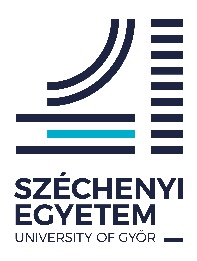 SZAKDOLGOZATA dolgozat címeHallgató Neve[Szak neve és szintje Pl.: Járműmérnöki BSc szak][Specializáció neve, ha van](Titkosított)Belső konzulens: [Belső Konzulens Neve][Belső Konzulens Tanszéke]Külső konzulens: [Külső Konzulens Neve][Külső Konzulens Cége/Intézménye]Győr, 20XXFeladat-kiíró lap szakdolgozathozHallgató adataiNév:	Neptun-kód:Szak: [szaknév] [főiskolai / BSc]Specializáció:	Tagozat: [nappali / levelező]A szakdolgozat adataiKezdő tanév és félév:Nyelv:Típus: [nyilvános / titkos][Cím]Feladatok részletezése: [legalább 3 részfeladat][Irodalomkutatás az adott témában][Probléma / feladat kifejtése][Probléma / feladat megoldása]Győr, [dátum]Nyilatkozat	Alulírott, [Hallgató neve, Hallgató szakja, képzési szintje] szakos hallgató kijelentem, hogy a [Szakdolgozat címe] című szakdolgozat feladat kidolgozása a saját munkám, abban csak a megjelölt forrásokat, és a megjelölt mértékben használtam fel, az idézés szabályainak megfelelően, a hivatkozások pontos megjelölésével. Eredményeim saját munkán, számításokon, kutatáson, valós méréseken alapulnak, és a legjobb tudásom szerint hitelesek._________________________dátum_________________________hallgató aláírásaKivonat[Cím magyarul][1 oldalas, magyar nyelvű]Abstract[Title in English][1 oldalas, angol nyelvű összefoglaló]Tartalomjegyzék1.	Bevezetés	12.	Irodalomkutatás	22.1.	Alfejezet 1.	22.2.	Alfejezet 2.	22.2.1.	Al-alfejezet 1.	22.2.2.	Al-alfejezet 2.	23.	Saját rész/Eredmények	34.	Irodalomjegyzék	45.	Mellékletek [ha vannak]	5Bevezetés[Innen jön a dolgozat maga]Irodalomkutatás[a szakdolgozat 30-50%-a]A szakdolgozat bekezdéseit 12 vagy 13-as betűmérettel, Times New Roman vagy Ariel stílussal kell írni. A bekezdések első sorának 0,8 cm-es behúzással kell rendelkeznie. A bekezdéseknek sorkizártnak kell lennie. Három szintnél mélyebb fejezetek kerülendők!Alfejezet 1.A szakdolgozat bekezdéseit 12 vagy 13-as betűmérettel, Times New Roman vagy Arial stílussal kell írni. A bekezdések első sorának 0,8 cm-es behúzással kell rendelkeznie. A bekezdéseknek sorkizártnak kell lennie.Alfejezet 2.A szakdolgozat bekezdéseit 12 vagy 13-as betűmérettel, Times New Roman vagy Arial stílussal kell írni. A bekezdések első sorának 0,8 cm-es behúzással kell rendelkeznie. A bekezdéseknek sorkizártnak kell lennie.Al-alfejezet 1.A szakdolgozat bekezdéseit 12 vagy 13-as betűmérettel, Times New Roman vagy Arial stílussal kell írni. A bekezdések első sorának 0,8 cm-es behúzással kell rendelkeznie. A bekezdéseknek sorkizártnak kell lennie.Al-alfejezet 2.A szakdolgozat bekezdéseit 12 vagy 13-as betűmérettel, Times New Roman vagy Arial stílussal kell írni. A bekezdések első sorának 0,8 cm-es behúzással kell rendelkeznie. A bekezdéseknek sorkizártnak kell lennie.Saját rész/Eredmények[a szakdolgozat „érdemi” része, itt kell bemutatni az elvégzett saját munkát, elkülönített alfejezeteket használva]IrodalomjegyzékMellékletek [ha vannak]Melléklet címeMelléklet címeMelléklet címe[Gerincen:] Hallgató Neve, Évszám (Titkosított)SZÉCHENYI ISTVÁN EGYETEMAUDI HUNGARIA 		JÁRMŰMÉRNÖKI KARBelső konzulens adataiKülső konzulens adataiNév:Név:Tanszék:Munkahely:Beosztás:Beosztás:_______________________belső konzulens ______________________külső konzulens ______________________külső konzulens _______________________belső konzulens ______________________külső konzulens ______________________külső konzulens ___________________________[ZV-t szervező tanszék megnevezése,
tanszékvezetőjének neve és aláírása]___________________________[ZV-t szervező tanszék megnevezése,
tanszékvezetőjének neve és aláírása]